Publicado en Santiago de Compostela el 02/12/2020 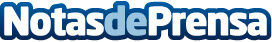 Insonorizarte.com el lugar para solucionar los problemas del teletrabajo ¿Por qué el ruido puede ser una tortura y qué hacer para solucionarlo? Soluciones para hacer más llevadero el trabajo en tiempos de pandemiaDatos de contacto:VICTOR PEREZ626076490Nota de prensa publicada en: https://www.notasdeprensa.es/insonorizarte-com-el-lugar-para-solucionar-los Categorias: Nacional Interiorismo Sociedad Galicia Emprendedores Recursos humanos http://www.notasdeprensa.es